                   MEGHÍVÓ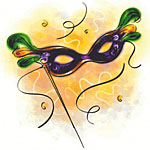 SZERETETTEL MEGHÍVJUK ÖNT ÉS KEDVES CSALÁDJÁT A 2017. MÁRCIUS 04.-ÉN TARTANDÓ  ÓVODAI JÓTÉKONYSÁGI BÁLUNKRABELÉPŐ VACSORÁVAL FELNŐTT: 3000 FT /FŐGYEREK VACSORA JEGY: 1500/FŐA BÁL HELYSZÍNE:ROHOD ÁLTALÁNOS ISKOLA TORNATERME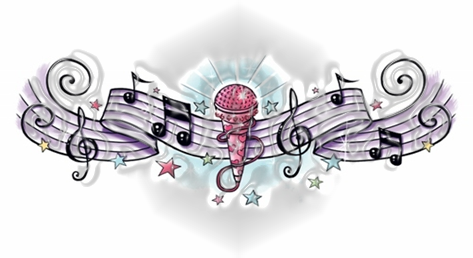 ZENÉL: KÓSA ISTVÁNKEZDÉS: 19 00-tólA JEGYEK MÁR VÁSÁROLHATÓK  A ROHOD MESE –VÁR ÓVODÁBAN!!ÉRD: 06/44 386-170A BÁL BEVÉTELÉT ÓVODAI KIRÁNDULÁSOKRA ÉS ESZKÖZÖK BŐVÍTÉSÉRE SZERETNÉNK FORDÍTANI! A TOMBOLÁRA MINDEN FELAJÁNLÁST SZÍVESEN FOGADUNK!!MINDEN KEDVES MULATNI VÁGYÓTSZERETETTEL VÁRUNK!!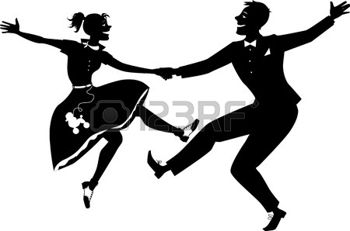 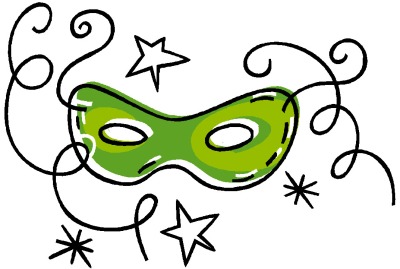 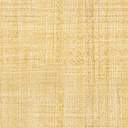 